personal details 个人资料中英名字(First Name):	     		English Name: 	     		中英姓氏(Last Name):       	住址(Street Details):	     		市郊(Suburb): 	     		州(State):    	郵區(Postcode):     手機(Mobile Number): 	     		電郵(Email):      	出生日期(Date of Birth): 	  /  /    	性別Gender: 男(M)	 女(F)婚姻状况（Marital Status）：未婚（Never married）  已婚（Married）   丧偶（Widowed）   离异（Divorced）	citizenship details 公民详情出生國家(Country of Birth): 	     	 	If not born in Australia, what year did you arrive?     	永久居留的國家(Country of permanent residency):      		Language spoken at home:      	國籍(Citizenship):	Australian 	New Zealand 	Other:      			If other, please specify visa status: Permanent Resident	  Other:      	International Student Details   海外学生填写Australian citizens, dual citizens, or permanent residents of Australia do NOT need to complete this section.  须要签证Do you require a student visa to study in Australia?	  YES     NOPassport number:	     		Expiry Date:      		Please attach a photocopy of your passport with applicationWhat is your overseas address?住 (Street Details):	     		市郊(Suburb/City): 	     		州(State): 	郵區(Postcode):	               国	Country:      	medical details  医药情况Do you have any ongoing medical condition or disability which could affect your studies and for which you would like allowance to be made?   (If yes, please specify area/s of impairment below)	 NO 	 YES  	 Hearing 	 Vision 	 Learning  	 Medical 	 Mobility 	 Other:      		Would you like to receive advice on support services, equipment and facilities which may assist you? 	 YES 	 NOcommencement date & mode of study  何时开始何時開始(When would you like to commence your studies at the college)?何年開始(Year):     		Semester:  1     2	Mode of study:   全時間(Full-time)   半時間(Part-time)course (awards are accredited by the Australian College of Theology) 何类学科(澳大利亚神学协会授予学位、文凭)你要參加何學科(In which course would you like to study)?Undergraduate	 Diploma of Ministry	 Diploma of Theology 	 Advanced Diploma of Ministry	 Advanced Diploma of Theology	 Associate Degree of Theology
 Bachelor of Ministry 		 Bachelor of Theology	 Bachelor of Christian Studiesinterview details  面谈细节Every applicant is required to have an interview with a BST faculty member. Have you already had an interview?  YES 	 NO 	If not, please select an interview time below. A perfect opportunity for an interview is on a Friday morning where you could also join us for chapel, fellowship group, community lunch and attend one of our lectures.I am available for an interview:  	 Fri morning  	or	Day:   Mo   Tue  Wed  Thu   Fri      Time:  AM   PM 		If you are unable to have an interview in person, a faculty member will contact you by phone on the specified day and timeprevious theological studies  过去就读神学课程你過去是否受過正式的神學訓練？若有，請詳述(Have you previously undertaken any formal theological training)?        是YES 否NO	Would you like to obtain recognition of prior learning towards your studies at BST? 	 YES 	 NOPlease provide a photocopy of the relevant transcript with your application if you seek to obtain recognition of prior learning. 你是否考慮在其他學院報名(Have you applied to another college)? 是YES 否NO 假如有的話，是在哪一個學院(If yes, which college):      	你現在報名的進展如何？     	你是否曾經被另一間學院拒絕？是YES 否NO	若是，那是什麽原因？     	請夾入學業文件證明你合格進入你要選讀的學科。     	educational background  教育背景中學(Please list your secondary education).大專Please list your tertiary and other education. employment history受聘歷史(你現在的職業是什麽)What is your current (or most recent) occupation?	     	你現在的雇主是誰(Who is your current employer)?	     	  	年开始Year started      finances經濟狀況 你如何在經濟上支持經費(How do you intend to finance your tuition fees)? As international student you can NOT access Fee-Help. 	
自筹资金Upfront (at the beginning of each semester with private funds)   Fee-Help (Government loan scheme for Australian Citizens) Private Income	 Savings	 Financial support from church	 Financial support from family/friendsaccommodation   住宿            Accommodation is subject to availability and will be assessed during the application process.  Are you intending to reside at the college?  	 YES   NO  	 If yes what type of accommodation? 	 Single dorm room  	 One bedroom unit   Two bedroom unit 	Number of occupants (incl. you)?	   children protection - blue card 蓝卡你是否擁有藍卡 (Do you have a valid Blue Card)? 	是YES 否NO	請填上註冊號碼(Card Number):       		到期日(Expiry Date):      	Have you been charged or convicted of a child-related offence?	 YES 	 NO 	If yes, please comment:      	
If you do not have a Blue Card yet, you will have to apply through BST once you have been accepted as a student at the college.Christian belief 基督徒信仰你接受耶穌做你個人的救主有多久(How long have you known Jesus as your personal saviour)?      	你是屬於那一個宗派和那一個教會(Church)?	     	你參加該教會已有多久(duration)?	     	目前你在該教會有什麽事奉(involvement)? 	     	references 推荐人請提供你的牧者及一位非親戚的屬靈長輩姓名，他們必須認識你三年以上，並願意做你的推薦人。但你須先獲得他們的同意，他們須填寫表格。Please provide the names of your Pastor and one mature Christian person, other than a relative, who has known you well for at least 3 years and who is prepared to act as a referee.  Note that you should seek their permission and advise them to expect referee papers via email from the College.     Referee 1:  牧者(Pastor)Full Name: 	     	Church: 	     	Phone:  	     	Email: 	     	Referee 2:  教会领袖(Church Leader)Full Name: 	     	Church: 	     	Phone:  	     	Email: 	     	emergency contact detailsEmergency Contact Name: 	     	 	Relationship:      	Contact Number: 	     		marketing information你從何處聽到布里斯班神學院(How did you hear about BST)?     	I agree that my name and photo can be used in promotional material for the college.	 YES   NOAustralian government statistics 澳大利亚政府统计The government requires the following information as their preferred way of improving the method of gathering data on socioeconomic status, resulting from their Advancing Equity and Participation in Higher Education study of 2007.emergency contact details 紧急联络细节Emergency Contact Name: 	     	 	Relationship:      	Contact Number: 	     			personal biography 列出你信主的經歷. 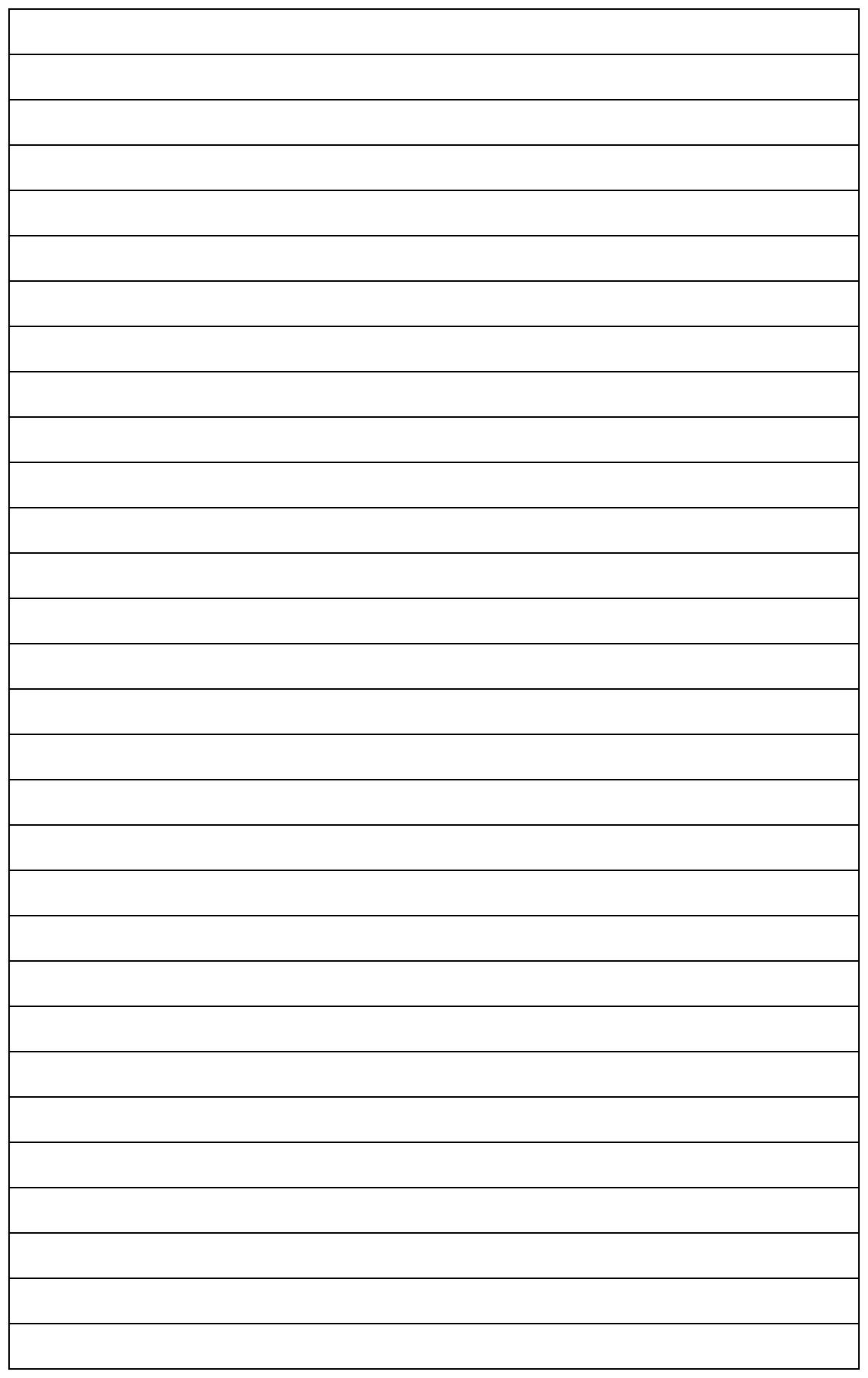 reasons for study 請用另紙説明爲何要來學院讀神學. Statement of Faith布里斯班神學院信心聲明書序言：布里斯班神學院是基督徒團體，他們具有不同的經歷，屬於不同的教會和宗派，牧養目標，學習能力，種族背景和年齡。在相異中尋求合一，那是因爲他們共同忠心予救主耶穌基督, 並盼望在普世和全教會去履行上帝的旨意，同時共同委身於上帝滿有權威和真理的聖經話語上。本院教導並確信扼要的基本基督徒信仰，使他們毫無妥協的合而爲一。其中有好些問題是屬于次等或外圍的神學問題。不同的基督徒持有不同的觀點或解釋。對這些論點，本院給于導師和職員及學生們保持他們自由的觀點，建立於合一和彼此尊重的基礎上。信仰的聲明﹕本院尋求並維持下列基本信仰：1   	聖經，包括完整的新舊約，是上帝所默示而寫成，是上帝給于教會最終極的權     	威，作為我們信仰與生活的凖繩。2   	只有一位神：聖父，聖子，聖靈，有同等地位、世世代代同尊共榮，合而成爲一位神。3   	上帝是創造宇宙萬物的主宰。4   	耶穌基督是上帝的兒子，是完全的神和完全的人，兩性合而爲一。5   	耶穌一生毫無過犯，祂為罪人受死。身體復活，在衆目癸癸之下升天。6. 	由於人類不順服上帝，人人都是罪人，從上帝的團契中隔絕，直到 聖靈給于新生命才能恢复。7   	人只有一個途徑能和上帝和好，就是通過對耶穌的信心。祂捨命流血，作為     	人與神完全的挽回祭，完成了上帝赦罪的必要條件。8   	上帝的靈居住在每一個基督徒心中，加添人力量，使人的靈性與事奉不斷成長。9   	教會是基督的肢體，是通過信心，由眾多基督徒聯合而組成，不論是何種族，性別，社會經濟背景或屬於任何宗派。10 	末期的時候，耶穌親身再來，那時人人身體將要復活，接着有審判，有的進入永生，有的進入永死。我已閲讀學院的信仰聲明書並同意接受。College Expectations  大学社区期望学院是一个基督徒学习社群，旨在通过融合学术和非学术活动項目，全面培养学生去参与基督教事工。 学院要求学生致力于学习和参与大学社区活動。對所有学生的期望信仰承诺：按照耶稣基督在圣经中的教训，成为祂的忠实追随者，信奉祂作为救赎主及顺服祂为主。积极和持续地参与地方教会的工作，与该教会的领导人保持良好關係BST承诺：在開始入讀學院时需参加新生培訓课程依時上課如果在星期五和星期二有課，你需要参與星期五的早會，學院小组和早晨祷告會，以及周二的“認識宣教工作”講座积极和熱心地为学院和其社群生活的福祉作出贡献遵守学院的政策尊重所有人準時完成对学院應負的财务责任（包括学费和租金）對全职学生的特別要求（一学期選三科或以上的學生）尽可能地與学院的行事曆配合全程参与宣教體驗週参與學院的周年退修营在学年末全程參與为期三天的Work Prac對住宿学生的特别要求履行一些被分派的每日或每周的工作此外，还有其它学院活动雖没有歸类。 但是，學院極度鼓励学生参加：每年舉行的毕业禮BST週年宣教會議學院的年终晚餐declaration I hereby apply for admission as a student at Brisbane School of Theology (BST) under the terms and conditions outlined in the documents provided to me and on the BST website. I declare that to the best of my knowledge the information supplied in this application, and any documentation supporting it, is correct and complete.  Where I have indicated I will be seeking credit for work done elsewhere towards an award at BST, I have provided sufficient details of the other institutions, awards and subjects for my request to be considered.I authorise the college to obtain educational institutions evidence of my academic record or to seek other corroborating evidence with respect to my application.I understand a decision regarding my admission to the college is made after my application and supporting documentation is complete. I agree that I will enter into the spirit of the college, will seek to make my personal contribution to its well-being and community life, will conform to its policies & procedures and fulfil responsibilities allotted to me in an attitude of Christian fellowship and service for the glory of our Lord Jesus Christ.  我同意本院信仰規條(I agree to BST’s statement of faith)  我读过并同意學院團體生活(I agree to BST’s college expectations)  Signature:		Date:      	ChecklistI have: answered all questions on the application form attached tertiary transcripts (if applicable) advised referees to expect communication from the College completed personal biography completed reasons for applying to Bible college read and agree to BST’s statement of faith read and agree to BST’s college expectations read and understood FEE-HELP Government Loan Scheme and its terms and conditions at http://studyassist.gov.au (if applicable) read and agreed to declaration  signed application formWhat happens next?You will receive a confirmation email acknowledging your applicationWe will email your references We will arrange/confirm an interview time with you (if applicable) In the event of a positive outcome we will send you a letter of acceptanceconfirmation of available accommodation (if applicable)other documents you need to start studying with us (e.g. FEE-HELP application form, enrolment form, etc.)If your application is not accepted, we will send you a letter explaining the reasons and outlining other options for you.Thank you for completing this application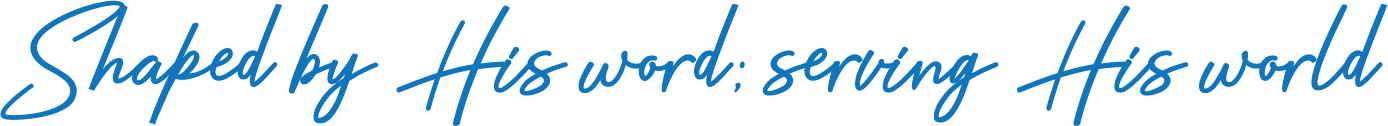 年开始
Year start年完成Year finish大專(Institution)课程(Course)完成Completed 是YES/否NO中學(Name  of High School )年完成 (Year left school)獲得何級(Grade completed)年开始
Year start年完成Year finish大專(Institution)课程(Course)完成Completed 是YES/否NOWhat was the highest level of education completed by your parent/guardian #1 and #2Parent #1 
 M or  FParent #2 
 M or  FPostgraduate qualifications (eg masters, PhD)Bachelor qualificationOther post school qualification (eg, VET/TAFE cert, apprenticeship, assoc degree or diploma)Completed Year 12 or equivalentDid not complete Year 12 or equivalentDon’t knowNot applicable